                                                                                                           ПРОЕКТ 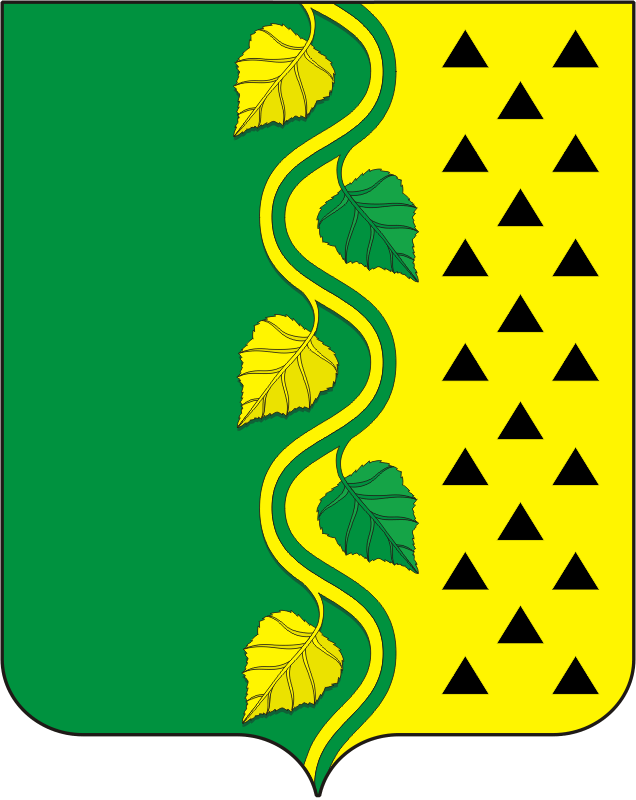   СОВЕТ ДЕПУТАТОВ                               МУНИЦИПАЛЬНОГО ОБРАЗОВАНИЯНОВОСОКУЛАКСКИЙ СЕЛЬСОВЕТ САРАКТАШСКОГО РАЙОНАОРЕНБУРГСКОЙ ОБЛАСТИЧЕТВЕРТОГО СОЗЫВАРЕШЕНИЕ Очередного заседания Совета депутатовмуниципального образования Новосокулакский сельсоветчетвертого созыва№                                                                                           ноября 2023 года	Рассмотрев основные параметры местного бюджета на 2024 год и на плановый период 2025 и 2026 годовСовет депутатов Новосокулакского сельсоветаРЕШИЛ:                         	                      1. Принять проект бюджета Новосокулкского сельсовета на 2024 год и на плановый период 2025 и 2026 годов .2. Утвердить основные характеристики местного бюджета на 2024 год:1) Прогнозируемый общий объем доходов местного бюджета – 4 175 000 рублей.2) общий объем расходов местного бюджета на 2024 год – 4 175 000 рублей; 3) дефицит местного бюджета  на 2024 год – 0,00 рублей;4) верхний предел муниципального внутреннего долга сельсовета на 1 января 2024 года - 0,00 руб. в том числе по муниципальным гарантиям на 1 января 2024 года - 0,00 рублей 3. Утвердить основные характеристики местного бюджета на 2025 и 2026 годы:1) прогнозируемый общий объем доходов местного бюджета на 2025 год -3 916 600 рублей и 2025 год – 4 000 700 рублей.2) общий объем расходов местного бюджета на 2025 год – 3 916 600 рублей и на 2026 год – 4 000 700 рублей; 3) дефицит местного бюджета  на 2025 год – 0,00 рублей и на 2026 год – 0,00 рублей;4) верхний предел муниципального долга бюджета поселения на 1 января 2025 года 0,00 рублей, на 1 января 2026 года 0,00 рублей, в том числе верхний предел долга по муниципальным гарантиям бюджета поселения  на 1 января 2025 года 0,00 рублей, на 1 января 2026 года 0,00 рублей; верхний предел долга по муниципальным гарантиям бюджета поселения  на 1 января 2026 года 0,00 рублей, на 1 января 2027 года 0,00 рублей.     4. Утвердить источники внутреннего финансирования дефицита местного бюджета  на 2024 год и на плановый период 2025 и 2026 годов согласно приложению 1.     5. Утвердить поступление доходов в бюджет поселения по кодам видов доходов, подвидов доходов на 2024 год на плановый период 2025, 2026 годов согласно приложению № 2.      6.Утвердить распределение бюджетных ассигнований бюджета поселения на 2024 год и на плановый период 2025 и 2026 годов по разделам, подразделам расходов классификации расходов бюджета согласно приложению № 3.3.  Контроль за исполнением данного решения возложить на постоянную планово-бюджетную  комиссию (Макеев В.В.)Глава МО                                                           Председатель Совета депутатов Новосокулакский сельсовет                           Новосокулакского сельсовета __________  А.Н. Гусак                                   __________ Т.М. Ровеских Разослано: постоянной комиссии, депутатам - 7, прокуратуре районаО проекте бюджета Новосокулакского сельсовета на 2024 год и  на  плановый период 2025 и 2026 годов.  